January 30, 2020RE: FLF and FLW Expansion Joint Product Change Notice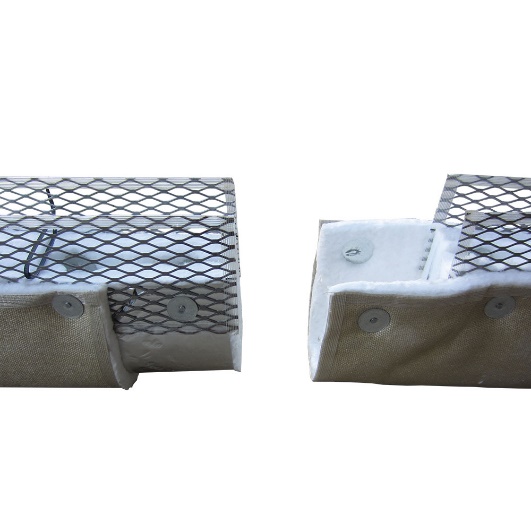 Nystrom announces an update to our FLF and FLW Expansion Joint Seismic Fire Barrier products. The new FLF/FLW Expansion Joint Wall and Floor Fire Barrier product will begin shipping February 1, 2020. Please contact us at 1.800.547.2635 should you have any questions or concerns. We appreciate the opportunity to service you.DiscontinuedNewDescriptionPart #Part #2 Hour Floor - Standard and Water Guard2 Hour Floor - Standard and Water GuardEJ-FLF-200EJ-FLF140-200Inside MountEJ-FLF-300EJ-FLF140-300Inside MountNewEJ-FLF140-400Inside Mount3 Hour Floor - Standard and Water Guard3 Hour Floor - Standard and Water GuardEJ-FLF-200-3HREJ-FLF935-200-3HRInside MountEJ-FLF-300-3HREJ-FLF935-300-3HRInside MountEJ-FLF-400-3HREJ-FLF935-400-3HRInside Mount2 Hour Wall - StandardEJ-FLW-200EJ-FLW140-200Inside MountEJ-FLW-300EJ-FLW140-300Inside MountNewEJ-FLW140-400Inside Mount3 Hour Wall - StandardEJ-FLW-200-3HREJ-FLW935-200-3HRInside MountEJ-FLW-300-3HREJ-FLW935-300-3HRInside MountEJ-FLW-400-3HREJ-FLW935-400-3HRInside Mount